КВН  по математике для 5 классовВопросы для разминкиВопросы:1. На двух руках 10 пальцев. Сколько пальцев на десяти руках? Ответ: 50.2. Яйцо вкрутую надо варить 5 минут. Сколько времени надо варить 6 яиц вкрутую? Ответ: 5 минут.3. Спутник Земли делает один оборот за 100 минут, а другой оборот за 1 час 40 мин. Как это объяснить? Ответ: 1 час 40 мин. = 100 мин.4. Рыба весит 8 кг плюс половина ее собственного веса. Сколько весит рыба? Ответ: 16 кг.5. У Мамеда было десять овец. Все, кроме девяти, околели. Сколько овец осталось у Мамеда? Ответ: 9 овец.6. Двое подошли к реке. У берега стояла лодка, которая может вместить лишь одного, но оба переправились. Как это могло случиться?Ответ: Они подошли к разным берегам.7. Тройка лошадей пробежала 30 км. Какое расстояние пробежала каждая лошадь?Ответ: 30 км.8. Врач прописал три укола. Через полчаса на укол. Через сколько часов будут сделаны все уколы?Ответ: через 1 час.9. Два отца и два сына купили три апельсина. Каждому из них досталось по апельсину. Как это могло случиться?Ответ: дед-отец-сын.10. В семье 7 братьев, у каждого по одной сестре. Сколько детей в семье?Ответ: 8 детей.11. Палку распилили на 12 частей. Сколько сделали распилов?Ответ: 11.12. Птицелов поймал в клетку 5 синиц, по дороге встретил 5 учениц. Каждой подарил по синице, в клетке осталась одна птица. Как это могло случиться?Ответ: Последнюю синицу отдал вместе с клеткой.Единица скорости на море? (узел)Можно ли при умножении чисел получить ноль? (да)Какая цифра красуется в центре каждой витрины? (Три – виТРИна.)Чему равен 1 пуд? (16кг)Наименьшее натуральное число? (1)Какую математическую фигуру носят на голове мужчины? (Цилиндр.)Какова третья часть от 60? (20)Какие геометрические фигуры дружат с солнцем? (Лучи.)Наибольшее двухзначное число? (99)Сколько ступенек у лестницы, где средняя ступенька восьмая? (15)Имя какой сказочной героини произошло от названия единицы измерения длины? (Дюймовочка, от единицы измерения дюйм, который равен 2,54 см.)Сколько земли в дыре глубиной 2 метра, шириной 2 метра и длиной 2 метра? (нисколько)Как называют сотую часть метра? (сантиметр)«Пришел мельник на мельницу, на мельнице четыре угла, в каждом углу – по четыре мешка, в каждом мешке – по четыре кошки, у каждой кошки – по четыре котенка. Сколько всего ног?» (2)Количество материков умножте на количество океанов. Что получили? (24)Какую страну Европы ее жители называют «наш шестиугольник»? (Францию.)Петух, стоя на одной ноге весит 3 кг. Сколько он весит, стоя на двух ногах? (3кг)Единица измерения драгоценных камней? (карат)Что легче 1 кг пуха или 1 кг железа? (одинаково)Какая геометрическая фигура нужна для наказания детей? (Угол.)Какую формулу прославил Шумахер? (Автогонки «Формула–1».)Кто окажется тяжелее первый людоед , который весил 48 кг и на ужин съел второго или второй , который весил 52 кг и съел первого ? ( одинаково ) Какую форму имеют соты пчел и ос, ячейки глаз насекомых? (Форму правильного шестиугольника.)Название какой фигуры в переводе с греческого языка означает «обеденный столик»? (Трапеция) 2.Без чего не могут обойтись охотники, барабанщики и математики? (Без дроби.)Что есть у каждого слова, растения и уравнения? (Корень.)Локоть, дюйм, фут, фунт, по-моему, это единицы измерения длины. Так ли это? № 4. Фунт – мера веса. В каком слове можно найти целый метр букв О? (В слове «метрО)Девизом каждого, кто нашел что-то новое, является слово «Эврика!». Так воскликнул ученый, открыв новый закон. Какой?  (Архимед) Назовите «математические» растения. (Тысячелистник, столетник, золототысячник.)Говорят, что Тортила отдала золотой ключик Буратино не так просто, как рассказал Алексей Толстой, а совсем иначе. Она вынесла три коробочки: красную, синюю и зелёную. На красной коробочке было написано: «Здесь лежит золотой ключик», на синей – «Непустая коробочка», на зелёной – «Здесь сидит змея». Тортила прочла надписи и сказала: «Действительно, в одной коробочке лежит золотой ключик, в другой змея, а одна коробочка пуста. Но все надписи неверны. Если отгадаешь в какой коробочке лежит золотой ключик, он – твой». Где лежит золотой ключик? В 3 коробочке.3. Конкурс «Отгадай героя из мультфильма»Сравните две таблицы, найдите логическую связь между ними, прочитайте предложение и скажите, какому очень популярному герою мультфильмов он принадлежит.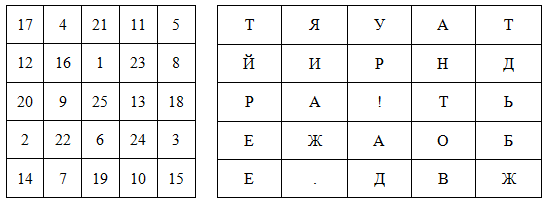 Ответ: «Ребята, Давайте жить дружно!» Кот Леопольд.3.Семь пятниц на неделе. 
Семи смертям - не бывать, а одной не миновать. 
Семеро по лавкам 
Семь вёрст до небес и все лесом.
У семи нянек дитё без глазу. 
Семь раз поели, а за столом не сидели
За семь верст киселя хлебать. 
Семеро одного не ждут
Семеро ворот и все в огород. 
За семью печатями
Семь мудрецов дешевле одного опытного человека
Семь футов под килем
У одной овечки семь пастухов
Лук – от семи недуг
Один с сошкой, а семеро с ложкой
Седьмая вода на киселе. 
Семь бед - один ответ 
Семь пядей во лбу 
Семь пятниц на неделе
7 раз отмерь - 1 раз отрежь.
Семь без четырех да три улетело.
Рос нос на семерых - а одному достался
Для любимого дружка семь вёрст не околица
Тайна за семью печатями. 
Для бешеной собаки семь вёрст не круг
Не велик городок, да семь воевод. 
Семь сел, один вол, да и тот гол, а десять урядников. 
Макару поклон, а Макар на семь сторон. 
Семь потов сошло.

А ты, седьмой, у ворот постой
У семерых братьев по одной сестрице, много ли всех? (Одна.) .
Семь топоров вместе лежат, а две прялки врозь. 
За семь верст киселя хлебать.4.1 . Заменяя одну букву другой перейти :1)от слова ЛОТ к слову ДЫМ ; Лот-кот-ком-дом-дым2)от слова КОТ к слову СЫР ; Ком-сом-сор-сыр3)от слова ЛУК к слову РОК . Лук-бук-бок-рок2. 3. 4.  «Математика – царица наук, арифметика – царица математики». № 1. К.Ф.ГауссИз слова «арифметика» нужно составить как можно больше слов. Каждую букву разрешается использовать столько раз, сколько она встречается в этом слове, т.е. буквы «а» и «и» - два раза, а остальные – по одному. Возможные варианты ответов: 
Акр Ар Арка Арфа Икра Камера Кара Карат Карта Катер Кит Кифара Крем Мак Марка Мера Мерка Метка Метр Метрика Мир Миф Мрак Рак Ракета Рама Река Ритм Ритмика Риф Рифма Тара Тариф Тема Тик Тир Тиф Фа Фара Ферма Фирма Фрак 5. Тренировка памяти(По одному человеку от команды, фигуры заранее изображены на доске.)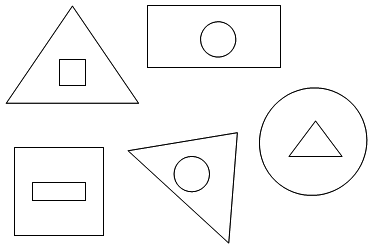 Задание. Посмотреть на фигуры 5 сек, затем воспроизвести на доске или бумаге.Продолжи числовую последовательность:123; 132; 213; 231; 312…Ответ: 321.Продолжи числовую последовательность:135; 9; 246; 12; 357…Ответ: 15.Конкурс капитанов:1) Назвать лишнее слово:- Пифагор,
- Евклид,
- Чайковский,
- Гаусс.Ответ: Чайковский.Конкурс капитанов:1) Назвать лишнее слово:- треугольник,
- квадрат,
- периметр,
- прямоугольник.Ответ: периметр.